Grundschuke Bobitz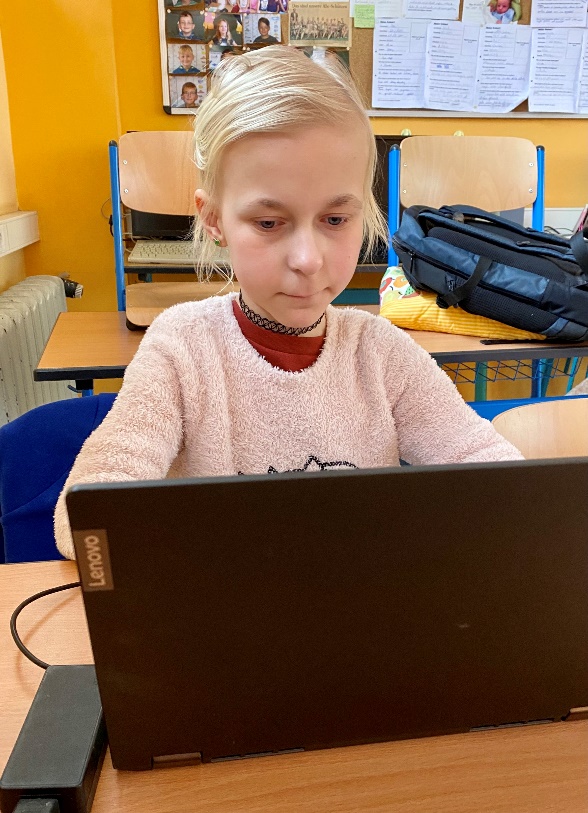 Name: 			Lucy LorenzAlter: 			9 JahreGeburtstag: 		17.5.2013Wohnort: 			BeidendorfLieblingstier: 		Katze Lieblingsbuch: 		Ponyhof liliengrün Haustier: 			12 Hühner und ein Hahn, 2 KatzenLieblingsfarbe: 		LilaLieblingsessen: 		Nudeln Lieblingsfreunde: 	Janne, Paula, Frida, Milana, IdaWarum möchtest du gerne Schulreporter werden?Weil ich gerne eigene Geschichten schreiben möchte.